Bay Area Science & Engineering Fair 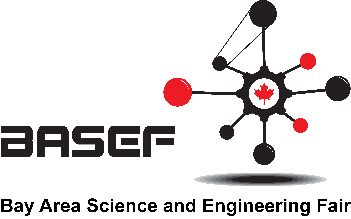 c/o 143 Hyde Park Ave., Hamilton, ON, L8P 4M8* basef@basef.ca     website:  www.basef.caRegistered Charity: BN 11895 1565 RR0001IN-KIND DONATION CONFIRMATION FORM For BASEF 2024RETURN this form by E-mail to	 fundraising@basef.ca.  RETURN Corporate colour, black & white logo files with subject line LOGO FILE to basef@basef.caOur organization is pleased to provide BASEF with the following support (please confirm):________________________________	____________________________________________________Printed Name					Signature				DateDONOR or DONOR ORGANIZATIONWebsite Address:                                       Mailing Address:                          In-Kind Donation  (describe)MAIN CONTACT NAME Preferred PhoneE-mail Address  Mailing Address if different than above